Елизавета Дмитриевна Гавронская 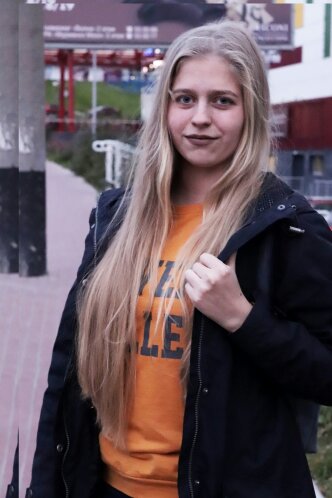 Курс: 1 
Группа: 1ПО-АН(102)
Направление подготовки: Педагогическое образование: Английский,Немецкий.
ВУЗ: Мурманский Арктический Государственный Университет 
Институт/факультет: СГИ 
Место жительства: МурманскАдрес Email: elizavettic@yandex.ruЛичные качества: Успешно закончила художественную школу.Легко могу влиться в новый коллектив.Целеустремлённая.Веду здоровый образ жизни. Неконфликтна.Креативна.Способна выходить из сложных ситуаций.Личные навыки: Закончить институт, получить полное высшее образование, чтобы в дальнейшем стать профессионалом в своей сфере деятельности.Повышение уровня английского и изучение других языков.Поставить себе правильную и красивую речь.Развить в себе ораторские способности.